РЕЗЮМЕДата рождения: 05.02.1987 г. казашка, не замужемОпыт работы01.01.2011-28.04.2011гг.	ТОО «Астана-Шебер-KZ»Должность	Делопроизводитель, Менеджер по государственным закупкамФункциональные обязанности:-Принимать и регистрировать корреспонденцию, направлять ее в структурные подразделения;-Вести учет получаемой и отправляемой корреспонденции, систематизировать и хранить документы текущего архива;- Подготавливать и сдавать в архив предприятия документальные материалы, законченные делопроизводством, регистрационную картотеку или компьютерные банки данных, составлять описи дел, передаваемых на хранение в архив;-Обеспечивать сохранность проходящей служебной документации;-Организовывать и проводить государственные закупки товаров способом конкурса, запросом ценовых предложений посредством электронных закупок и из одного источника, в части выбора поставщика и заключением и заключения с ним договора в соответствии с порядком и способами, установленными действующим законодательством РК;-Представление и размещение на веб-портале государственных закупок достоверной информации (сведений, отчетов), установленных законодательством о государственных закупках;-Участие в разработке плана государственных закупок, разработка договоров по государственным закупкам и ведения мониторинга и контроль по исполнению договоров;-Выполнять отдельные служебные поручения своего непосредственного руководителя.Июль 2009-октябрь 2012гг.  ИП Тайшиева А.А.Должность         Продавец в магазине продуктов питания.Функциональные обязанности:-Закуп товара и его последующая реализация.-Работа с наличными и кассовым аппаратом.ОбразованиеКостанайский государственный университет им. А. БайтурсыноваФакультет: ЭкономическийСпециальность: ЭкономистЕвразийский Национальный Университет им. Л. Н. Гумилева, 2005-2009 гг.Факультет: ФилологическийСпециальность: ПереводчикКурсыСвидетельство Кассир со знанием 1С: Бухгалтерия 8.2, Костанай, УКЦ «Руслан», 2012 г.Сертификат Делопроизводитель, Астана, Туран-Профи, 2011 г.Сертификат компьютерной грамотности, Астана, Евразийский Национальный университет им. Л. Н. Гумилева, 2008 г.НавыкиИнтересы	           Книги_________________________________________________________________Тайшиева Каламкас АлихановнаГ. КостанайУл. Садовая  51-78Сот: +7 705 760 35 23Email: kalamkas.05@mail.ru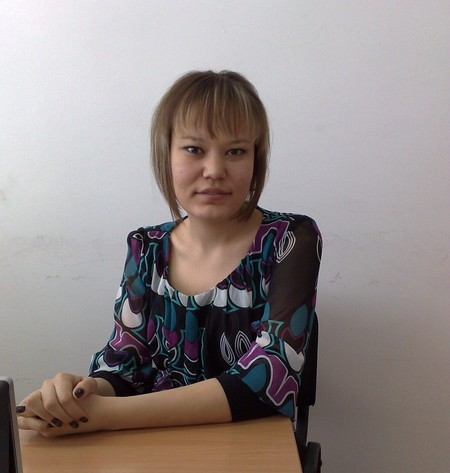 ЯзыкиРусский, Казахский Немецкий - базовые знания,Английский - базовые знанияВладение компьютеромWindows, MS Office, Internet - опытный пользователь.Орг. техникаПрограмма 1С: БухгалтерияЛичные качестваОтветственность, исполнительность,целеустремленность,умение работать в коллективе. Возможны командировки.